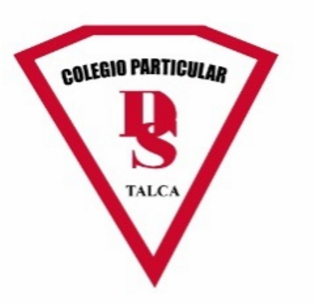 Lista de útiles pre-kínder  2020Estimado Apoderado, estimada apoderada: La Comunidad Educativa Colegio Darío E. Salas de Talca, les saluda y desea para ustedes  ¡Un muy buen año 2020! Comenzamos este año con renovadas energías y esperando desarrollar junto a ustedes un proceso escolar pleno de aprendizajes, buena comunicación, experiencias nuevas y provechosas. A continuación presentamos a ustedes el listado de materiales y útiles necesarios en el proceso de aprendizaje que desarrollará su hijo o hija durante el presente año. Considerando que todos los materiales y útiles son importantes, hacemos especial énfasis en la Agenda Escolar, el uniforme del Colegio y el estuche personal, cuyo uso correcto busca el desarrollo de actitudes, responsabilidad, compromiso, autonomía y el cuidado de sus pertenencias. ¡Les deseamos unas reparadoras vacaciones y nos vemos en febrero!Agenda del Colegio: (se entregará en forma gratuita a comienzo del año escolar), si se pierde o maltrata deberá comprar una segunda en la Secretaría del Colegio. La agenda es un importante  instrumento formativo que permite la comunicación permanente entre el Colegio y la familia. No sólo registra información relevante, sino que apoya la formación y comunicación entre ustedes y nosotros. Sugerimos forrarla con plástico transparente para que dure todo el año en buenas condiciones, además de revisar diariamente para evitar desconocimiento de lo que ocurre en el Colegio.  Notas importantes para considerar: Los materiales deben ser enviados durante las dos primeras semanas de clases ( hasta el  viernes13 de Marzo) entregar dentro de una sola bolsa con el nombre del o la estudiante en el exterior.Marcar solo los cuadernos y carpetas, el resto de los materiales NO debe ser marcado, por ser de uso común.La mochila debe estar marcada y se sugiere sea SIN ruedas, ya que, es solo para transportar la agenda, colación)El uniforme debe estar marcado con el nombre completo del estudiante y su curso para que sean reconocidos en caso de olvido o extravío. COLACIÓN La colación de su hijo o hija es un momento de la jornada en la cual comparte con sus compañeros y compañeras en forma diferente, a la vez que, en nuestro Colegio estamos empeñados en incentivar la alimentación saludable, motivo por el cual sugerimos a Ud. la siguiente minuta de colación: SI SU HIJO O HIJA NO COMEN ALGUNO DE ESTOS ALIMENTOS SE SOLICITA REEMPLAZARLOS POR ALGÚN OTRO ALIMNETO DE LA MINUTA. La colación, por razones higiénicas, debe venir dentro de una bolsa de género marcada con el nombre, la fruta lavada si la consume entera y si la consume picada o pelada deberá venir en un pocillo plástico. UNIFORME: NIÑAS: Falda azul marina tablada que su largo no exceda los tres cms. sobre la rodilla,  blusa blanca, corbatín del colegio ( se puede adquirir en la Secretaría del Colegio), calcetas azules, zapatos negros ( todos los lunes y en actos oficiales) Resto de la semana: Buzo institucional, polera institucional, calzas rojas y zapatillas deportivas.el cabello amarrado con coles, cintas, pinches o cintillo de color azul o blanco. Delantal blanco de uso diario.NIÑOS:  Lunes: pantalón gris corte recto, camisa blanca, corbata del colegio (se puede adquirir en Secretaría) zapatos negros. Resto de la semana: Buzo institucional, polera institucional, short gris, zapatillas blancasDelantal blanco de uso diario  OBSERVACIONES: Ropa, mochila y los artículos de uso personal DEBERÁN ESTAR OBLIGATORIAMENTE MARCADOS CON NOMBRE Y APELLIDO. EL DELANTAL, CASACA,  DEBERÁN POSEER UNA TIRA PARA COLGAR DE ELÁSTICO, el colegio no se responsabiliza por prendas extraviadas sin nombre. Jornada de trabajo: mañana: 8:00 a 13.00              Tarde: 14:00 a 19.00.LA LISTA DE ÚTILES SOLO SE RECIBIRÁ COMPLETA. cantidad Materiales comentario 1 Cuaderno tamaño college de matemáticas cuadro grande 100 hojas Forro azul1 Cuaderno tamaño college de matemáticas cuadro grande 100 hojas Forro amarillo3 Carpetas plastificadas con archivador  1 de Color anaranjado, 1 color verde, 1 color rojo. 1Carpeta tamaño oficio con elásticosColor rojo3Cajas de lápices triangulares   grandes de colores de 12 colores Tamaño jumbo1Caja  de marcadores gruesos12 colores  Tamaño jumbo2 Cajas de plasticina blanda 12 unidades   Se sugiere JOVI o ARTEL, debido a que son más blandas y fácil de manipular por el estudiante4Frascos de témpera de 250 ml. Niñas rojo, verde, blanco y rosado.Niños: azul, amarillo, café, morado. 2  Pinceles uno N° 4 y uno N° 8 1  Tijera de punta roma 4 Lápices de grafito sin gomaTriangular 2Gomas de borrar 1  Sacapuntas doble 3Pegamentos en barra grandes2 Sobres de papel lustre de 20 x 20 cms.1 Sobre de papel entretenido 1 Sobres de cartulinas de colores 2 Sobre de goma eva glitter1 Sobre de goma eva normal1 Sobre de cartulina española 1Sobre de papel crepé5 barras de silicona ( para ser usado por las tías en trabajos de los estudiantes)1Silicona  líquida grande ( para ser usado por las tías en trabajos de los estudiantes)1 Cinta de embalaje transparente 1 Cola fría grandeDe color celeste 1 Sobres de stickers 25Globos de diferentes colores  Grandes1 Block de dibujo Mediano 4Sobres de escarcha Diferente color 1 Pliego de papel kraft Doblado 1 Cinta masking tape de 4 cms.2 Agujas de coser lana  metálicaPunta roma 1 Libro  de cuentos no  para colorear 4 Sobres de lentejuelas grandesDiferentes colores 1 Pliego  de papel de regalo1 Bolsa de palos de helados Color o naturales 1 Ovillo de  lana 10 mts.Elástico redondo de 2mm. Color a elección3 mts. De cinta de 1 cm. De ancho1 Paquete de platos de cartón chicos 10 unidades para manualidades.1Juego didáctico ( rompecabezas, encaje, memorice, lego, figuras para bordar u otros)1Bolsa de palos  de brocheta sin punta1Caja de chinches mariposa chicoChicoDÍACOLACIÓNLunes1 leche o jugo en cajita  y una frutaMartes1 leche o jugo en cajita y ½ sandwichMiércoles 1 yogut o leche y cerealJueves Flan o jalea y 1 barrita de cerealViernes 1 leche o jugo en cajita y un huevo duro o frutos secos